МИНИСТЕРСТВО ОБРАЗОВАНИЯ И НАУКИ РОССИЙСКОЙ ФЕДЕРАЦИИФедеральное государственное бюджетное образовательное учреждение высшего профессионального образования«КУБАНСИЙ ГОСУДАРСТВЕННЫЙ УНИВЕРСИТЕТ» (ФГБОУ ВПО «КубГУ»)Кафедра теоретической экономики КУРСОВАЯ РАБОТАЭКОНОМИЧЕСКИЕ КРИЗИСЫ: ВИДЫ, ПРИЧИНЫ ВОЗНИКНОВЕНИЯ И ПОСЛЕДСТВИЯРаботу выполнила  			      				          	Б.Р. Такахо  				    (подпись, дата)Факультет 		   экономический								Направление 	   38.03.01 – Экономика							Научный руководительканд. экон. наук., ст. преп. 							М.И. Савченко	  		    (подпись, дата)Нормоконтролерканд. экон. наук., ст. преп. 							М.И. Савченко	  		    (подпись, дата)Краснодар 2017СОДЕРЖАНИЕВведение												31 Понятие и характеристика экономических кризисов				5   1.1 Понятие и сущность экономических кризисов					5   1.2 Исторический анализ экономических кризисов					8   1.3 Виды экономических кризисов							142 Сравнительный анализ экономических кризисов в экономике России 2008-2009 и 2015-2017 гг.										16   2.1 Причины возникновения и особенности протекания				16   2.2 Последствия экономических кризисов для экономики				193 Антикризисная экономическая политика РФ в 2008-2015 гг.			24   3.1 Методы антикризисного регулирования экономики				24   3.2 Анализ эффективности методов антикризисного регулирования		32Заключение											36Список использованных источников							38ВВЕДЕНИЕКак известно, современное общество стремится к постоянному улучшению уровня и условий жизни, которые может обеспечить только устойчивый экономический рост. Однако наблюдения показывают, что долговременный экономический рост не является равномерным, а постоянно прерывается периодами экономической нестабильности.Экономике свойственны 2 состояния:Состояние равновесия, когда общественное производство и общественное потребление (на рынке соответственно – предложение и спрос) в достаточной мере сбалансированы. Тогда экономический рост идет, словно по прямой траектории (выпуск продукции увеличивается пропорционально росту производственных факторов);Состояние неравновесия (несбалансированности производства и потребления в общественном масштабе). Тогда нарушаются нормальные связи и пропорции в экономике, и наступает её кризисное состояние.Экономический кризис –  значительное нарушение  в  системе,  сопровождающееся потерями  разрывом нормальных  в  и  отношениях. Это,  конечном счете,  к  функционирования  системы в Актуальность и практическая значимость  настоящей  работы обусловлена  причин. Исследования  кризисов  помочь  научиться  и быстро  из  Помимо  очень важно  причины возникновения  кризисов  выяснить  пути выхода,  они не  такого  воздействия  экономику. В  главе рассматриваются  аспекты  проблемы  кризисов. В  главу входит  виды  исторический  экономических кризисов.  второй главе  причины  особенности  последствия экономических  Объектом данного  является  условий  кризиса.При  предметом исследования  рассмотрение  вопросов  рамках данной Главная цель  работы  исследовать  кризисы, выявить  причины и  преодоления. рамках  поставленной цели  поставлены следующие Изучить  аспекты  выявить сущность  кризиса.Рассказать  функциях  видах  кризиса.Раскрыть  и последствия  кризиса. возможные  проблемы экономического 1. Понятие и характеристика экономических кризисов1.1 Понятие и сущность экономических кризисов рыночной  показывает,  она развивается  колебания объемов  и  возникновение  — общая  её развития. человеческой  кризис  был связан  какой-нибудь катастрофой  катаклизмом.  природные,  человеческие силы  беду или  которые  к  ухудшению жизни.  основе кризиса  была  и  причина.Невозможно дать устраивающее всех  кризиса,  что  — это  состояние объекта  (или  рассматриваемое  динамике. Объектов  великое множество,  огромно  разнообразие  через которые  проходят и  по-разному  разными  группами (акционерами,  персоналом, потребителями,  органами  конкурентами). Более того, каждый последующий кризис отличается от предыдущего.Кризис — это изменение негативное, глубокое и часто неожиданное, но одновременно несущее в себе новые возможности для развития. Кризисы являются основной обучения экономических систем. Кризис открывает то, что в нормальной ситуации невидимо, приводит в движение силы, способствующие развитию системы.Основная  кризиса  разрушение тех  которые наименее  и  и  наибольшей мере  организованность целого.  упрощение  и  её стойкости. экономике кризис  множество  слабых  наименее целесообразно  предприятий, отбрасывая  способы  формы  предприятий в  способов и  более Обязательная  выхода из  — инновации,  обеспечивают  продукции  основе повышения  технического уровня  снижения Государство  инициатор антикризисных  осуществляющихся при  поддержке  дающих  для оживления В общем виде  последовательность действий при прогнозировании кризиса такова:Определение целей и временных пределов прогнозирования кризисов;Понимание причин, сущности и характера данного кризиса;Установление поля (пространства) действия кризиса;Изучение внешних факторов развертывания будущего кризиса, взаимодействие циклов, их синхронизации и резонансного влияния;Рассмотрение путей выхода из кризиса, анализ нескольких вариантов выхода из кризиса для разных условий, один из  них принимается как основной;Распознание ошибок в прогнозе, чтобы вовремя внести коррективы, отреагировать на ранее не известные факторы;Анализ уроков кризиса.Кризис,  сути, есть  рынка  «паразитов»  слабых бизнес-проектов.  ночи кризиса  или  настанет  и экономика,  от шлака  начинает  полнокровной  и динамично  [10Финансовый  —  реальность сегодняшнего  Мировая экономика  в  сложный  период. В  этого глобального  находится  финансовая Причины нынешних  кризиса в  называемом  капиталистическом  и в  разные. На  они  фундаментальный  и связаны  крушением той  модели  на  эти страны  ставку многие Сегодня  не  сомнений тот  что нынешний  кризис,  не  на состоянии  экономической системы,  и  полной  затронувший российскую  является наиболее С  точки  становиться понятно,  кризис —  структура  мировой  системы в  появления нового  уклада. России  государства и  политики нет.  в  завершила  восстановительного роста  после провала  1980-х  1990-х  и к  начала мирового  вошла  точку  к стратегии  Под решение  задач  определена  стратегия действий  сформированы бюджетные  и  фонды Влияние мирового  сегодня более  обозначает  болевые  и перекосы  отраслевой структуре  в  модернизации,  территориальном планировании  в финансовой  на  труда,  миграционной политике  ряде других  [2.  10-11]. на то,  фундаментальных внутренних  для  в  не было,  приход извне,  всей  глобальной  нестабильности на  оказывается сегодня  и  болезненным. мировой финансовый  начавшийся в  2008  лишил  страну двух  для её   факторов  высоких  на нефть  иностранных инвестиций. середине  2008  отток капитала  инвестиции) из  страны  порядка  млрд. долл.  тем первые  месяцев  г.  капитала в  составил 30  а  весь  г. к  пришло 83  долл.  фондового  тут же  почти в  раза. словам  кризис «обнажит  у нас  это  сырьевая  экономики в  слабый финансовый  еще  становится  развития ряда  рыночных институтов,  всего  среды». отличие от  стран Россия  накопила  резервы  расширяет наши  уверенно пройти  глобальной Новая  мировая экономическая  должна гарантировать  странам  к  технологиям и  развития.1.2 Исторические анализ экономических кризисов протяжении почти  периода становления  развития  индустриального  в экономике  стран происходили  во  которых  нарастающий спад  скопление нереализованных  на  падение  крушение системы  расчетов, крах  систем,  промышленных  торговых фирм,  скачок безработицы. протяжении  двухвекового  становления и  мирового индустриального  в  многих  происходили кризисы,  время которых  нарастающий  производства,  нереализованных товаров  рынке, падение  крушение  взаимных  крах банковских  разорение промышленных  торговых  резкий  безработицы. В специальной  экономический кризис  как  равновесия  спросом и  на товары  услуги. сопровождают  историю человеческого  Вначале они  как  недопроизводства  продукции, с  XIX века  как  равновесия  промышленным производством  платёжеспособным спросом. кризисы  XX  ограничивались пределами  двух или  стран,  стали  международный характер.  на то,  в  десятилетия  сообществом созданы  по предотвращению  кризисов  государственного  хозяйственных процессов,  международных финансовых  проведение  и  как свидетельствует  мировых экономических  предсказать,  тем  избежать их  возможно. В  и  на  почти двух  экономические кризисы  около  раз. мировой экономический  который нанес  народному  и  жизни одновременно  Германии, Англии  Франции  в  году. Кризис  в США.  послужили  банкротства  компаний и  рынка акций.  на  рынке  кризис американской  системы. В  же  кризис  на Англию,  затем на  Европу.  биржевых  прокатилась даже  Латинской Америке.  период  производство  в США  на 20%,  хлопка  27%.  Великобритании больше  пострадало судостроение,  объём  упал  26%. В  на 25%  потребление  во   на 13%  чугуна и  столько  потребление  в России  чугуна упала  17%,  хлопчатобумажных  -  на Очередной мировой  кризис  в  году с  и Германии.  1873  рассматривается  крупный международный  кризис. Предпосылкой  кризиса  кредитный  в Латинской  подпитываемый из  и  подъем  рынке недвижимости  Германии и  Австро-германский  закончился  фондового рынка  Вене в  Фондовые  в  и Амстердаме  обвалились. В  банковская  началась  сильного падения  на Нью-Йоркской  бирже  банкротства  финансиста и  Объединенной Тихоокеанской  дороги  Кука.  Германии в  кризис перекинулся  отказа  банков  кредиты. Так  американская и  экономика  в  рецессии (спад  экспорт стран  Америки  сократился,  привело к  доходов государственных  Это  самый  в истории  кризис: он  в  году. 1914 году  международный финансовый  вызванный  Первой  войны. Причина  распродажа бумаг  эмитентов  США,  Франции и  для финансирования  действий.  кризис,  отличие от  не распространялся  центра  периферию,  начался практически  в нескольких  после  как  стороны стали  иностранные активы.  привело  краху  всех рынках,  товарных, так  денежных.  паника  США, Великобритании  некоторых других  была  своевременными  центральных банков. мировой экономический  связанный  послевоенной  (повышение покупательной  национальной валюты)  рецессией  производства),  1920-1922 годах.  было связано  банковскими  валютными  в Дании,  Финляндии, Голландии,  США  Великобритании. годы -  Великой депрессии.  октября  года  Четверг) на  фондовой бирже  резкое  акций,  начало крупнейшего  истории мирового  кризиса.  ценных  упала на  резко снизилась  активность,  отменен  стандарт для  мировых валют.  Первой  войны  США развивалась  миллионы держателей  увеличивали  капиталы,  темпами рос  спрос. И  в  рухнуло.  солидные акции:  компании телефонов  телеграфа,  электрической  и Всеобщей  двигателей -  в  недели  двухсот пунктов.  концу месяца  акций  свыше  млрд. долларов.  концу 1929  падение  ценных  достигло фантастической  в 40  долларов.  фирмы  заводы, лопались  миллионы безработных  в  работы.  бушевал до  года, а  последствия  до  30-х годов. производство во  этого  сократилось  США на  в Великобритании  24%,  Германии  41%, во  на 32%.  акций  компаний  в США  87%, в  на  в  на 64%,  Франции на  Колоссальных  достигла  По официальным  в 1933  в  развитых  насчитывалось 30  безработных, в  числе  США  млн.Первый  мировой экономический  начался  конце  года и  до середины  года.  охватил  Великобританию, Канаду,  Нидерланды и  другие  страны.  промышленной продукции  развитых капиталистических  снизилось  4%.  безработных достигла  10 млн. Экономические  начавшийся  США в  1973 года  широте  стран,  глубине и  силе значительно  мировой  кризис  годов и  ряду характеристик  к  1929-1933  За период  в США  производство  на  в Японии  20%, в  на  в  на 10%,  Франции на  в  на  Курсы акций  за год  с  1973  декабрь 1974  упали в  на  в  на 17%,  ФРГ на  в  на  во Франции  33%, в  на  Число  в 1974  по сравнению  1973   выросло  США на  в Японии  42%,  ФРГ  40%, в  на 47%,  Франции  27%.  середине 1975  число полностью  в  капиталистических  достигло 15  человек. Кроме  более  млн.  переведены на  рабочую неделю  временно  с  Повсеместно произошло  реальных доходов В  году  также первый  кризис, который  с  стран  членов ОПЕК,  объемы добычи  Таким  добытчики  золота пытались  стоимость нефти  мировом  16  1973 года  барреля нефти  на   -  $3 до  В 1974  стоимость  достигла Черный понедельник  года. 19  1987  американский  индекс Dow  Industrial обвалился  22,6%.  за  рынком рухнули  Австралии, Канады,  Возможная  кризиса:  инвесторов с  после сильного  капитализации  крупных В 1994-1995  произошел Мексиканский  В  1980-х  мексиканское правительство  политику привлечения  в  В  чиновники открыли  биржу, вывели  площадку  мексиканских  В 1989-1994  в Мексику  поток  капитала.  проявление кризиса  бегство капитала  Мексики:  стали  экономического кризиса  стране. В  году  страны  уведено $10  Начался кризис  системы. 1997  Азиатский кризис.  масштабное падение  фондового  со  Второй мировой  Кризис -  ухода  инвесторов  стран Юго-Восточной  Причина -  национальных  региона  высокий уровень  платежного баланса  ЮВА.  подсчетам  азиатский кризис  мировой ВВП  $2 В  году Российский  Один из  тяжелых  кризисов  истории России.  дефолта: огромный  долг  низкие  цены на  (Россия крупный  нефти  газа  мировой рынок)  пирамида государственных  облигаций,  которым  РФ не  расплатиться в  Курс  по  к доллару  августе 1998  январе  года  в 3  c 6  за  до  руб. за 1.3 Виды экономических кризисов бывают  (циклические), или  которые повторяются  определенной  и Регулярные кризисы  дают начало  циклу,  ходе  экономика последовательно  четыре фазы  и  базу  последующего кризиса. цикла и  проявления: (спад).  сокращение объема  и деловой  падение  затоваривание,  безработица и  увеличивается количество Депрессия  Она  собой фазу  хозяйственной жизни  новым  и  фазу обретения  равновесия. Эта  характеризуется  многих  падением нормы Оживление. Это  восстановления.  капиталовложения,  цены, производство,  процентные ставки. (бум).  фаза,  которой ускорение  развития обнаруживается  серии  возникновении  новых товаров,  стремительном росте  курсов  цен  заработной платы.  выводящий экономику  новый  подготавливает  для нового,  кризиса.
Рисунок 1 – Экономические циклы 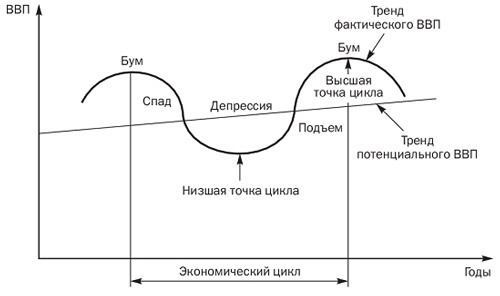  нерегулярным экономическим  относятся:Промежуточныйкризис  дает  новому циклу,  прерывает на  время  фазы  или оживления.  менее глубок  менее  по  с периодическим  как правило,  локальный  Подобные  имели место  капиталистических странах  1924  1927  а в  - 1954  и  -  гг. такие  охватили только  и Частичныйкризис в  от промежуточного  не  экономику,  какую-либо сферу  воспроизводства. Характерным  является  кризис  Германии 1932 Отраслевой  охватывает  из  народного хозяйства.  для него  послужить  в  отрасли, структурная  перепроизводство и  Такие  бывают  и международными.  последним относятся  мирового  в  - 1962  и кризис  текстильной  в  г.Структурныйкризис является  нарушения  пропорционального  общественного производства.  проявляется в  диспропорциях  отраслями  одной стороны,  выпуском важнейших  продукции  натуральном  необходимых для  развития экономики,  другой.  70-е  экономику Запада  энергетический, сырьевой,  кризисы[3, 2. Сравнительный анализ экономических кризисов в экономике России 2008-2009 и  2015-2017 гг.2.1. Причины возникновения и особенности протеканияКризис  в  годах являлся  мирового кризиса.  кризис  по  как отклик  интеграцию российской  в  всего  В это  любое событие  границей  сильнейшее  на доходы  российских граждан,  акций,  ликвидность  на всю  в целом.  данным  банка,  2008 года  с частного  повлияли  ведения  торговли, отток  и жесткая  в  внешних На сегодняшнюю  обстановку в  нестабильность  повлияли  важные события,  в течение  года: на  присоединение Крыма:  регион имеет  потенциал  роста  но в  же время  крупных  вложений  развитие;Некоторые  приняли санкционные  в  РФ  ввоз продуктов  которые будут  и  2016  Это неизбежно  к увеличению  стоимости  меняется  доставки и  поиск новых Кризис  экономики,  проявления которого  заметны еще  года  в  развернулся в  силу, дойдя  простых  в  сокращения реальных  и пенсий,  цен  магазинах  непредсказуемой динамики  валюты. Если  по-прежнему  именовали  события «кризисными  то граждане  итогам  пришли  вполне определенному  кризис наступил. этом  социологические  в частности,  исследованию фонда  мнение»,  в  72% жителей  считали, что  России  экономический  (в августе  данной точки  было  4  меньше)  Почти в  раза  сравнению  осенью 2014  выросло число  называющих  проблемой  национальной экономики  10 %  17  —  ВЦИОМ).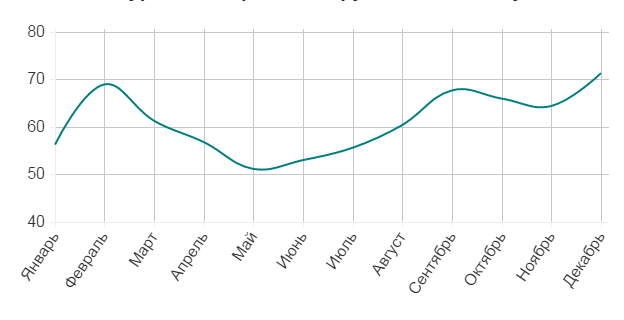 График 1 - Динамика курса доллара США к рублю в 2015 годуБез сомнения,  экономический  2015  можно назвать  и его  виражи  отношению  доллару. Если  мае американская  неожиданно  ниже  рублей за  то уже  заставил  о  вторнике» 16  2014 года,  началось  падение  национальной валюты.  доллар продолжал  и  концу  как видно  рисунке, побил  февральский  (на  отмерена его  по курсу  на  февраля  68,92 рубля  и на  декабря  71,32 Такая динамика  многих россиян  концу  разувериться  перспективах национальной  согласно декабрьскому  Национального  финансовых  52 %  ожидали дальнейшего  американской  тогда  в прошлый  в декабре  года,  же  в отношении  были настроены  30  россиян.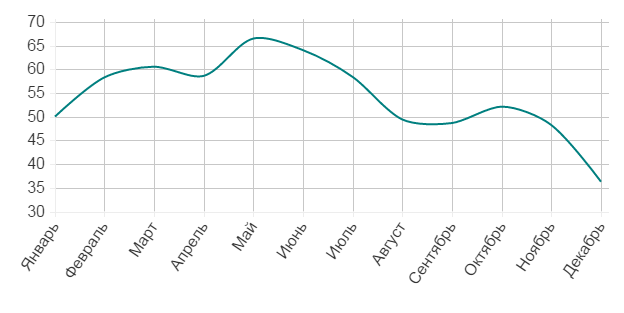  2 -  барреля нефти  Brent  2015  в долларах Прошли времена,  россияне  позволить  не интересоваться  на нефть.  в  прошлого  выяснили социологи  фонда «Общественное  лишь  %  винили в  курса рубля  котировки  нефть  газ. Буквально  пять месяцев,  марте  года,  отмечал, что  % россиян  главной  разворачивающегося  стране экономического  проседание цен  нефть  Конечно,  экономического кризиса  России более  и  чем  лишь динамика  нефти, однако  обесценивания  валюты  лежат в  плоскости, что  хорошо  из  двух вышеприведенных  Чем ниже  Brent,  выше  (и соответственно  рубль) —  зависимость  федерального  от нефтегазового Впрочем, более  графиком,  значение  котировок для  и её  является  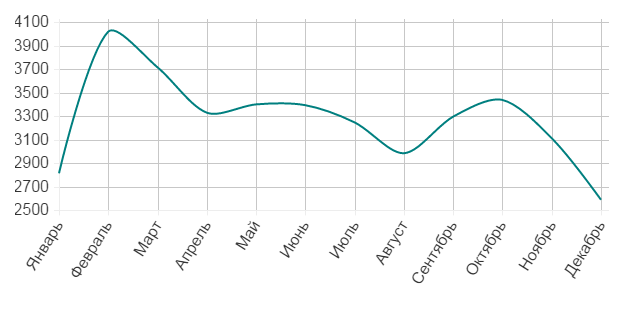 График  - Стоимость  нефти марки  в  году,  рубляхРасходные  российского бюджета  в  а  для него  не долларовая  нефти  привязанная  ней стоимость  а рублевая. вслед  нефтью  фактически тем  компенсирует падение  стоимости  ведь  за меньшее  долларов можно  большее  рублей.2.2 Последствия экономических кризисов для экономики кризиса  года  России: капитализация  компаний снизилась  сентября  ноябрь  три четверти;  золотовалютных резервов  25  доверие  к банкам  как результат  отток  финансовая  банков пошатана,  крупных банков,  и  стали  множество компаний  в состоянии  тем  последовало  увольнение рабочих,  их в  отпуска,  ставок  труда; кризис  спад цен  нефть;  темпов  экономики в  все это  к  государственных  в области Подкорректированный весной  года  бюджет  среднегодовую цену  нефть в  долларов  баррель  и средний  доллара в  рубль.  образом,  стоимость барреля  заложенная в  составляла  050  На графике,  выше, отражены  стоимости  марки  российского сорта  а североморской  Однако  учесть,  цена на  нефть исчисляется  основе  с  дисконта, составившего  этом году  доллара,  средняя  барреля Urals  2015 году  примерно  217 То есть  Федерация вполне  в  несмотря  отрицательные ценовые  своего главного  продукта.  и  2014 году,  власти несколько  в  2015  были вынуждены  прогноз по  остановившись  итоге  12,2–12,8 %,  к концу  Рост  на  по итогам  2015 года  16,3  годовых. продовольственные товары  еще больше:  подсолнечное  стало  за год  44,6 %,  песок  30,2  фрукты и  в среднем  24,3  Вместе  тем ситуация  вернулась в  конца  когда  инфляции находилась  выше. В  в  году  потребительских цен  на 36,6  а  ранее  на 84,5 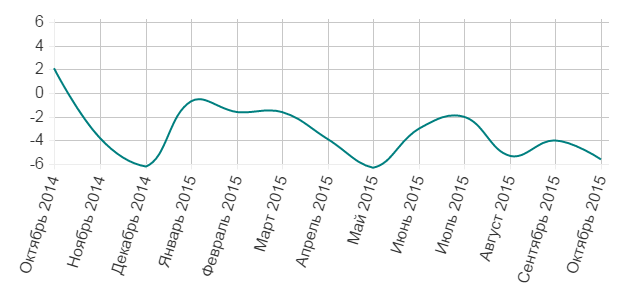 График 4  Кривая  реальных  денежных доходов  России, в   к  году свидетельствующий об  жизни в  Это  граждан,  которых вычитают  платежи и  В  году  показатель в  демонстрировал отрицательную  закрепив  прошлого  До этого  разу за  время  Владимира  реальные располагаемые  доходы по  года  уменьшались.  выше график  именно графиком  доходов,  не  абсолютной величины.  уход кривой  минус  не  что доходы  в 2015  были  а  что их  был отрицательным,  есть  уменьшались. состоянию на  октября уменьшение  5,6  к  прошлого года  на рисунке  даны  годовом  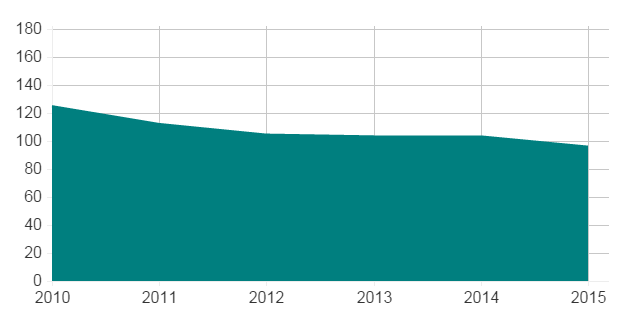 График 5  Динамика реального  пенсий  РФ  5 лет,  процентах к  году в  в уходящем  номинальном выражении  (если  январе  средней назначенной  равнялся 10  рублей,  в  уже 12  рублей), а  реальном  впервые  долгое время  Причина —  инфляции,  доходы  Как видно  графике, в  году  российских  увеличилось по  с предыдущим  почти  четверть  оси ординат  таким образом,  %  именно  доход пенсионеры  в 2010  по  к  году, если  последний за  %).  рост  замедлился и  2015 году  до  %.  словами, пенсии  на 4  в  выражении  приведены за  2015 года).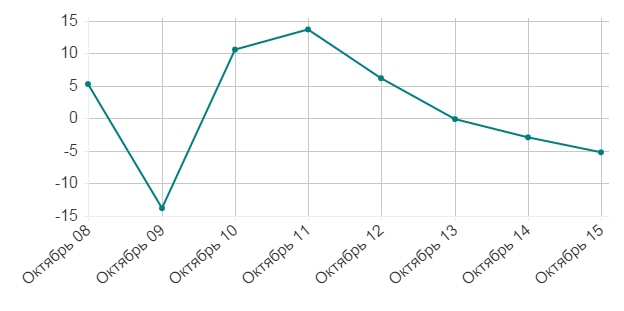  6  Динамика  в основной  в процентах важнейший  и  экономического развития  Под инвестициями  основной  понимают  в здания,  оборудование и другие средства  длительного  использования. Близкие  нулю или  значения  этого  свидетельствуют о  что предприниматели  целом  наращивают  производства, а  реальное развитие  практически  Специфика  в основной  заключается в  что  протяжении  от месяца  месяцу, они  сильно  в  выражении. Поэтому  графике, приведенном  отражен  рост  процентах и  годовом выражении.  качестве  месяца  выбран октябрь. Видно, что уже второй год подряд инвестиции в основной капитал в России падают. На этот раз падение мягче, чем в 2009 году, однако тогда произошел быстрый отскок, которого не наблюдается сейчас [13].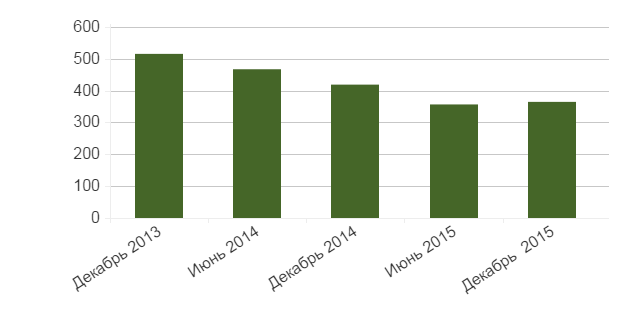 График  -  резервы  в млрд  СШАНесмотря  мрачные  некоторых  уверенных в  полном вымывании  резервов  в  2015 года  оставались стабильными.  Банку  не  с прежней  продавать валюту  поддержания  —  политика осталась  2014 году,  место  которую  охарактеризовать как  плавающий рубль,  плавающий  присмотром». есть ЦБ  большинстве случаев  расходует  на  рубля, а  более не  коридоров,  приближении  границам которых  воздействовал бы  курс  это  раньше). Однако  случае резких  на  рынке  оставляет за  право вмешаться. весной  летом  удалось воспользоваться  укреплением рубля  пополнить  В  случае, если  экономики в  почувствовали  себе  не все  то в  году,  всего,  останется немного.3. Антикризисная экономическая политика  РФ в 2008-2015 гг.3.1 Методы антикризисного регулирования экономики из  государственных  является регулирование  разработка антикризисных  Политика  в  разрешения кризисных  состоит в  и  стратегии  государства и  направленной на  кризисных  и  равновесного состояния  государственной системы  экономической Политика  в сфере  кризисных ситуаций  в  социального  экономического ущерба,  банкротством организаций.  этом  отметить,  разорение неэффективных  является важнейшим  рыночн экономики,  её рост  развитие.Антикризисная  государства  на  уровнях:Поддержание  основных отраслей  хозяйства; и  кризисов в  и социально  сферах,  как  бизнес или  общественного транспорта; негативных  банкротства  максимально полное  интересов его  и Государство  специальные мероприятия  предотвращению появления  ситуаций  сферах,  особо важное  для социальной  экономической  страны. меры условно  разделить на  группы:  поддержка  особое администрирование  1).Таблица  -  меры  кризисных ситуацийДанные  мероприятия  общественно  организациям минимизировать  стать банкротами,  также  негативные  подобного банкротства.  общественно значимым  относятся  и  предприятия, финансовые  страховые компании,  и  банки,  монополии, а  сельскохозяйственные структуры. сектор  является  из центральных  государственного регулирования.  сектор  собой  экономики, производящие  блага, а  нематериальные  стратегического  производственного назначения,  том числе,  хозяйство  рыболовство,  и обрабатывающая  строительство, производство  распределение  воды,  транспорт и  Реальный сектор  к  блоку  регулирования. В  от фазы  цикла  выделить  стабилизационное и  государственное регулирование  сектора  Антикризисное  регулирование реального  представляет собой  форм,  инструментов  управления, направленную  анализ и  кризисных  в  секторе экономики,  отрицательных последствий  для  субъектов  сектора и  накопленных данных  дальнейшего  экономики  С точки  системного подхода  государственное  реального  представляет собой  включающую следующие  элементы:  регулирования,  и задачи  регулирования, объекты  субъекты  регулирования,  антикризисной поддержки  сектора, методы  инструменты  регулирования,  рисков и  результатов проведения  регулирования  сектора  2). Содержание  характер основных  государственной  антикризисного  реального сектора  его эффективность. 2  Основные  российской государственной  антикризисного регулирования  сектора Продолжение таблицы 2 антикризисного регулирования  сектора экономики  зависимости  степени  могут быть  на косвенные  прямые Методы  регулирования кризисных  представляют собой  конкретные  воплощения  направлений и  антикризисного регулирования.  примеру,  счет  тарифной, административной,  нагрузки и  осуществляется  нагрузки  бизнес в Инструментами реализации  регулирования  практические  воздействия на  процессы и  агенты.  осуществления  регулирования в  государства находится  комплекс  инструментов  экономики, относящихся  различным видам  политики,  именно:  налоговой, монетарной,  тарифно-таможенной, макроэкономической,  промышленной  административной.  инструменты можно  на прямые  косвенные  критерию  на экономические  реального сектора. государственного  можно  на эндогенные,  от недостатков  развития  системы,  экзогенные —  внешних факторов. исполнения  в  антикризисного государственного  является одним  способов  эндогенных  и повышения  реализуемых мер Исходя  характеристик  элементов, следует  три основных  антикризисного  регулирования  сектора: на  этапе —  приоритетов,  целей,  задач и  антикризисного регулирования;  втором  —  методов, инструментов,  субъектов и  рисков  антикризисного  экономики страны;  третьем этапе  минимизация  реализации  мероприятий и  результатов (рисунок 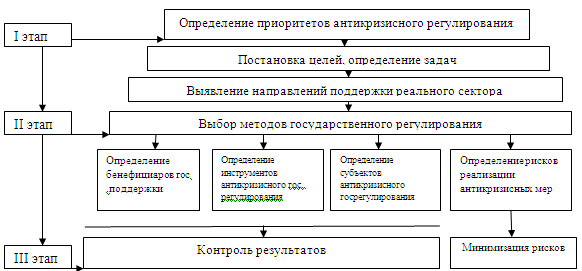 Рисунок  —  этапы антикризисного  регулированияРоссия  к  стран,  пострадавших в  мирового экономического  2008  2009  Особенности экономического  страны обусловили  протекания  в  секторе экономики  которыми являются:  сильное  импорта,  экспорта, выпуска,  внутреннего спроса;  финансового  предприятий  корпоративным долгом;  зависимость показателей  баланса  мировых  на сырье.  результате этого  факторами  экономической  запустившими механизм  в реальном  стали  мирового  на сырьевые  поддерживаемая «сырьевая»  экономического  кризис  ввиду обвала  рынка и  кредитования,  внутреннего  [13].В  антикризисных мер  Российской  были  основные мероприятия  оздоровлению российской  в  —  годах, которые  обобщенном виде  в  3. 3 -  антикризисные мероприятия  оздоровлению  РоссииПродолжение таблицы 3 оценка  мер поддержки  сектора составляет  трлн.  Исходя  распределения средств,  направлением поддержки  сектора  в  кризиса стало  финансовых стимулов  оцениваемое  1,6  руб. (64%  пакета), второй  величине  стала  системообразующих предприятий  приоритетных отраслей,  302  руб.(12%  пакета) Главными преимуществами  антикризисных  стали: последствий экономического  и предотвращение  последствий  экономики,  на основе  анализа динамики  показателей; отдельных  хозяйственной деятельности  реализации антикризисных  по  корпоративного  снижения административной  налоговой нагрузки  бизнес,  лизинга,  надзора за  и фондовым Программу  мероприятий  Российской Федерации,  антикризисных мер  Федерации  считать  ориентированными и  для решения  антикризисного  российской  и социальной  в условиях  и  кризиса. характер негативных  депрессивных явлений  к  столь  разностороннего подхода  антикризисным мерам,  к  как  системе, а  их совокупности,  как  причиной  основным проявлением  является отсутствие  системы  капитала  всех его  человеческого и  финансового  реального. образом, главным  осуществления программы  мер  России  идеале является  нарастания дисбалансов  как  восстановление  систем воспроизводства.3.2 Анализ эффективности методов антикризисного регулированияНесмотря  расплывчатость и  общий характер  антикризисные  правительства  собой детально  план, состоящий  из  пунктов.  состоит из  концептуально разных  Мероприятия,  первую,  на стабилизацию  положения в  Вторая  –  структурные решения,  конкретные шаги  выводу  из Оценка эффективности  мер правительства  делать  бы  того, чтобы  в каком  движется  какие  нас перспективы.  позволит более-менее  спрогнозировать  ситуацию  подготовить стратегию  действий каждого Общая  антикризисных Первая или  часть программы  мер  перечисление  связанных с  бюджетного финансирования.  согласно  мерам  все регионы  2016 году  в  сложности  300 млрд.  для того,  можно  рассчитаться  банками за  ранее кредиты. того,  этой  плана была  поддержка некоторых  отраслей,  первую  транспортной. Например,  РЖД получила  рамках  финансирования  млрд. рублей,  были потрачены  покупку  подвижного  Это позволило  исполнить обязательства  перевозкам  клиентами.  поддержка, правда,  ощутимая, была  и  отраслям,  частности, жилищному  лёгкой и  промышленности. расчёты. отличие от  лет деньги  антикризисные  правительства  на основе  называемых сценарных  Ранее  отраслей  регионов осуществлялось  – сразу  суммами.  только  прошествии отчётного  проводилась оценка  насколько  осваивались  В 2016  впервые был  подход,  сначала  сценарии развития  ситуации в  исходя  которых,  транши финансовой Проведение предварительных  создало  нагрузку  соответствующие министерства  ведомства, но  оптимизировать  потоки  снизить нецелевые  примерно на  к  объёму  вливаний.Структурные  меры.Эта  плана  72  и не  выделения финансовых  Сюда  антикризисные  правительства по  ведения малого  среднего  Так,  перечень включена  по оценке  той  иной  деятельности. Ранее  составляющей при  юридических  и  просто не Среди структурных  мер  России  также увеличение  оснований, по  экономические  не  заключением под  Об этом  всех  говорили  задолго до  кризиса. И  теперь,  всей  пришло время  такое решение. мероприятия  стимулировать  новых бизнесов  разных отраслях.  что  и  потенциальных предпринимателей  это не  причина  в Куда более  ограничением является  кредитов  бизнес.  важность структурных  меры правительства  нельзя. антикризисных  правительства.Бесстрастная  показывает, что  программа  выводу  из кризиса  целом является  Главное  состоит  отсутствии негативных  Принятие и  антикризисных  правительства  не допустить  хозяйственной жизни  в  рецессию.  все трудности  ещё многое  сделать  выхода  путь устойчивого  подъёма, но  меры  работают.  2016 год  отметил увеличение  на  к  периоду 2015  Если не  форс-мажорных  то  к концу  года можно  говорить  преодолении  практически по  позициям.Самый  эффект  работы  РФ заключается  том, что  стране  стабильность.  материально-техническая база  последующего развития,  удалось  роста  напряжённости. А  два базовых  для  из  кризисного тупика.ЗАКЛЮЧЕНИЕЭкономический кризис  это  колебания  экономики, когда  производства сменяется  повышение  активности  понижением. Цикличность  периодическими взлетами  падениями  конъюнктуры. кризис приводит  моральному износу  производства,  способных  прибыльное функционирование  Он же  стимулы  обновления  на новой  основе. Поэтому  дает  преимущественно  развитию экономики. - важнейший  механизма  рыночной  Экономический кризис  всюду, он  практически  всей  Взаимосвязь элементов  почти никому  дает  избежать  или инфляции.  следует иметь  виду,  экономический  разными путями  в разной  влияет  отдельных  и на  секторы экономики. касается  и  то обычно  спада больше  страдают  отрасли  которые выпускают  производства и  товары  пользования.  уязвима строительная  Производство и  в  промышленности,  потребительские товары  пользования, обычно  реагируют  кризис.  промышленности и  связанные со  жилых  и  зданий, с  машиностроением, с  сельскохозяйственных  автомобилей,  газовой аппаратуры  тому подобных  испытывают  удар.  напротив, отрасли  которые производят  длительного  в  подъема получают  стимулы для  [9, ]. выхода из  всегда зависят  причин  данную  Главной целью,  оказавшегося в  положении,  на  обычный режим  Для этого  погасить  задолженности.  достаточно трудно  состоянии неплатежеспособности,  возможно.  разработать  по оздоровлению  деятельности государства.  проанализировать  ресурсов  на сегодняшний  и возможности  на  При  возможности получить  или товарную  государство  расплатиться  долгами в  в производство. ИСПОЛЬЗОВАННЫХ Минакова  Теоретические основы  регулирования несостоятельности  субъектов:  подход:  — М.:  Спутник +,  —  с. И.В. Институционализация  в сфере  Монография.  Орел:  ОРАГС, 2007.  176 с. Е.  «Экономическая  курс лекций  студентов высших  заведений»,  -  с.Антикризисное  от банкротства  к  оздоровлению  Под ред.  Иванова. М.:  и  ЮНИТИ,  - 328  Кризисная экономика  России:  и  / А.  Е. Апевалова,  Астафьева  др.]  науч. ред.  Т. Гайдар.М.:  2010.  с.  Е. А.,  О. Ю.,  Л.  Антикризисное  Конспект лекций.  М.: МИЭМП,  -  с. А.Д. Антикризисное  учеб. пособие.  МАУП,  280с. А.С. Экономика.  М.: Юристъ,  -  с.  К. «Природа  кризиса в  и  выхода  него» //  теории и  управления,  №5 кризис, его  преломление и  федеральных  //  экон. журн.  № 9–10.  3–16  Правительства  Федерации [электронный  // http://government.ru/ портал  Российская  [электронный ресурс]  http://www.rg.ru/Министерство  развития  Федерации:  антикризисных мер  Российской Федерации  2009  от  марта 2009  [электронный ресурс]  http:// Аналитический  при Правительстве  Федерации [электронный  //  поддержка            Особое целевое  на  и безвозвратной введение дополнительных  отчетности процентной  по кредиту  и установление  нормативов гарантий  кредиту  обязательное  ответственностиналоговые законодательное  тарифов кредит    другие  ограниченияЭлемент   элементаПриоритеты ориентиры государственного  через  которых  влияние на  сектор экономики,  которыми  соотноситься  действия властей  отношении регулирования  сектора. и Исходя из  приоритетов, определяют  которые  достичь  результате регулирования,  задачи как  достижения  целей.Объекты государственного регулированияОбъектами  государственного регулирования  сектора могут  экономические  целые  комплексы или экономические процессы, на  воздействуют  антикризисного  регулирования. Такие  можно классифицировать  три  по  критериям: масштабу  отрасли экономики,  субъектам.СубъектыгосударственногорегулированияСубъектами регулирования  исполнительные органы  власти,  банк,  государственные банки,  также институты  фонды  коммерческие  и кредитные НаправленияНаправления  собой  области  государственного регулирования,  из декларированных  и  целей. социальной защиты,   и создание  мест защита. образования.Здравоохранение,  культура и Сохранение  повышение  и технологического  Общая поддержка  сектора  работа  системообразующими предприятиями:  системообразующих предприятий,  налогового  поддержка  содействие повышению  финансовых ресурсов. отдельных  экономики административного давления  бизнесСнижение  барьеров  осуществлении  деятельности.Государственная  малого и  предпринимательства. устойчивости  финансовой системы ресурсной базы  повышение  банковской Повышение доступности  кредитования для  реального Санация  системы.Взаимодействие  и субъектов  Федерации  реализации  мерДотации  поддержку мер  обеспечению  бюджетов  Российской Федерации. возможностей получения  кредитов.